(Ф 21.01 – 03)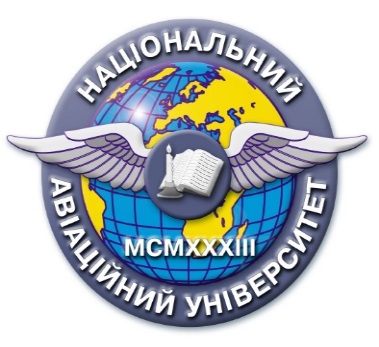 Силабус навчальної дисципліни«ВБУДОВАНІ СИСТЕМИ РЕАЛЬНОГО ЧАСУ»Освітньо-професійної програми «Інженерія програмного забезпечення»          Галузь знань: 12  «Інформаційні технології»  Спеціальність: 121 «Інженерія програмного забезпечення»Силабус навчальної дисципліни«ВБУДОВАНІ СИСТЕМИ РЕАЛЬНОГО ЧАСУ»Освітньо-професійної програми «Інженерія програмного забезпечення»          Галузь знань: 12  «Інформаційні технології»  Спеціальність: 121 «Інженерія програмного забезпечення»Рівень вищої освіти(перший (бакалаврський), другий (магістерський)Перший (бакалаврський)Перший (бакалаврський)Статус дисципліниНавчальна дисципліна обов’язкового компонента ОПНавчальна дисципліна обов’язкового компонента ОПКурсДругийДругийСеместрВеснянийВеснянийОбсяг дисципліни, кредити ЄКТС/години4 кредити ЄКТС/1504 кредити ЄКТС/150Мова викладанняУкраїнська, англійськаУкраїнська, англійськаЩо буде вивчатися (предмет вивчення)Теорія аналізу та синтезу сучасних вбудованих систем та систем реального часуТеорія аналізу та синтезу сучасних вбудованих систем та систем реального часуЧому це цікаво/треба вивчати (мета)Сучасні системи реального часу та вбудовані системи, їх подальше застосування при вивченні дисциплін напряму кафедриСучасні системи реального часу та вбудовані системи, їх подальше застосування при вивченні дисциплін напряму кафедриЧому можна навчитися (результати навчання)Теорія і практика розробки програмного забезпечення для різних сфер застосування вбудованих комп’ютерних систем та систем реального часу; шляхи подальшого розвитку вбудованих комп’ютерних систем та систем реального часу та їх практичного використанняТеорія і практика розробки програмного забезпечення для різних сфер застосування вбудованих комп’ютерних систем та систем реального часу; шляхи подальшого розвитку вбудованих комп’ютерних систем та систем реального часу та їх практичного використанняЯк можна користуватися набутими знаннями і уміннями (компетентності)Здійснювати обґрунтований вибір  методів програмної інженерії при побудові вбудованих комп’ютерних систем та систем реального часу; розробляти програмне забезпечення  вбудованих комп’ютерних систем та систем реального часу із застосуванням алгоритмічних мов різного рівня ієрархіїЗдійснювати обґрунтований вибір  методів програмної інженерії при побудові вбудованих комп’ютерних систем та систем реального часу; розробляти програмне забезпечення  вбудованих комп’ютерних систем та систем реального часу із застосуванням алгоритмічних мов різного рівня ієрархіїНавчальна логістикаЗміст дисципліни: Основні поняття і термінологія вбудованих систем та систем реального часу. Вбудовані процесори і їх застосування. Зв'язки дисципліни «Вбудовані системи реального часу» з іншими інженерними дисциплінами Основні особливості і вимоги до технічних засобів вбудованих систем та систем реального часу. Основні характеристики операційних систем реального часу. Управління процесами операційних систем реального часу. Процеси. Потоки. Задачі. Організація взаємодії між процесами Об'єкти та сервіси операційних систем реального часу. Управління пам'яттю в операційних систем реального часу. Основи розробки та життєвий цикл розробки вбудованих систем Огляд компонувальників і процесу компонування. Ініціалізація вбудованих систем Мови програмування і процес розробки програмного забезпечення для вбудованих систем та систем реального часу.Види занять: Лекції, лабораторніМетоди навчання: індивідуальна розробка та захист завданьФорми навчання: очна, заочнаЗміст дисципліни: Основні поняття і термінологія вбудованих систем та систем реального часу. Вбудовані процесори і їх застосування. Зв'язки дисципліни «Вбудовані системи реального часу» з іншими інженерними дисциплінами Основні особливості і вимоги до технічних засобів вбудованих систем та систем реального часу. Основні характеристики операційних систем реального часу. Управління процесами операційних систем реального часу. Процеси. Потоки. Задачі. Організація взаємодії між процесами Об'єкти та сервіси операційних систем реального часу. Управління пам'яттю в операційних систем реального часу. Основи розробки та життєвий цикл розробки вбудованих систем Огляд компонувальників і процесу компонування. Ініціалізація вбудованих систем Мови програмування і процес розробки програмного забезпечення для вбудованих систем та систем реального часу.Види занять: Лекції, лабораторніМетоди навчання: індивідуальна розробка та захист завданьФорми навчання: очна, заочнаПререквізитиЗнання з програмування, основ інженерії програмного забезпечення, математичного аналізуЗнання з програмування, основ інженерії програмного забезпечення, математичного аналізуПореквізитиВивчення професійних дисциплін магістерського циклуВивчення професійних дисциплін магістерського циклуІнформаційне забезпеченняз репозитарію та фонду НТБ НАУНавчальна та наукова література:ОРГАНИЗАЦИЯ ВЫЧИСЛИТЕЛЬНЫХ ПРОЦЕССОВ: конспект лекций по дисциплине «Системы реального времени» / Сост. Степанов Б.М. – Улан-Удэ, Изд-во ВСГТУ, 2001.- 41 с.СУЛЕЙМАНОВА А.М. Системы реального времени: учебное пособие/ Уфимск. гос. авиац. техн. ун-т.– Уфа, 2004.– 292 с.УИЛМСХЕРСТ Т. Разработка встроенных систем с помощью микроконтроллеров PIC. Принципы и практические примеры: Пер. с англ. – К.: «МК-Пресс», СПб: «КОРОНА-ВЕК», 2008 – 544с., ил.ПАВЛОВ С.И. Основы Windows Embedded Standard 2009. – М.: ДМК Пресс, 2010. – 310 с.: ил.РОМАНОВ Є.І. Математичне та комп'ютерне моделювання систем реального часу: Лабораторний практикум. – К.: НАУ, 2005. – 108 с.EMBEDDED SYSTEMS DESIGN: An Introduction to Processes, Tools, and Techniques by Arnold S. Berger ISBN: 1578200733 CMP Books © 2002.LAPLANTE, P. A. (Editor) A Practical Approach to Real-Time Systems. IEEE Press, Piscataway, NJ, 2000.Навчальна та наукова література:ОРГАНИЗАЦИЯ ВЫЧИСЛИТЕЛЬНЫХ ПРОЦЕССОВ: конспект лекций по дисциплине «Системы реального времени» / Сост. Степанов Б.М. – Улан-Удэ, Изд-во ВСГТУ, 2001.- 41 с.СУЛЕЙМАНОВА А.М. Системы реального времени: учебное пособие/ Уфимск. гос. авиац. техн. ун-т.– Уфа, 2004.– 292 с.УИЛМСХЕРСТ Т. Разработка встроенных систем с помощью микроконтроллеров PIC. Принципы и практические примеры: Пер. с англ. – К.: «МК-Пресс», СПб: «КОРОНА-ВЕК», 2008 – 544с., ил.ПАВЛОВ С.И. Основы Windows Embedded Standard 2009. – М.: ДМК Пресс, 2010. – 310 с.: ил.РОМАНОВ Є.І. Математичне та комп'ютерне моделювання систем реального часу: Лабораторний практикум. – К.: НАУ, 2005. – 108 с.EMBEDDED SYSTEMS DESIGN: An Introduction to Processes, Tools, and Techniques by Arnold S. Berger ISBN: 1578200733 CMP Books © 2002.LAPLANTE, P. A. (Editor) A Practical Approach to Real-Time Systems. IEEE Press, Piscataway, NJ, 2000.Локація та матеріально-технічне забезпеченняАудиторний фонд кафедри інженерії програмного забезпечення навчальних корпусів 6 та 11, комп’ютерні класи, мультимедійні проекториАудиторний фонд кафедри інженерії програмного забезпечення навчальних корпусів 6 та 11, комп’ютерні класи, мультимедійні проекториСеместровий контроль, екзаменаційна методикаДиференційований залік, письмове виконання завданьДиференційований залік, письмове виконання завданьКафедраІнженерії програмного забезпеченняІнженерії програмного забезпеченняФакультетКібербезпеки, комп’ютерної та програмної інженеріїКібербезпеки, комп’ютерної та програмної інженеріїВикладач(і)           ФОТОПІБ викладача: Скалова Валентина АнатоліївнаПосада: старший викладачНауковий  ступінь: Вчене звання:Профайл викладача: в розробціТел.: E-mail: valentyna.skalova@npp.nau.edu.uaРобоче місце: 6.303Оригінальність навчальної дисципліниЛінк на дисциплінуВ розробціВ розробці